JEMNÁ MOTORIKA A PROCVIČENÍ KOORDINACE OKA A RUKYVe třídě Sluníčko si děti oblíbily hru „krmení veverek“ při které si procvičují nejen jemnou motoriku, ale také koordinaci oka a ruky. Úkolem dětí je nakrmit veverku tak, aby měla plné bříško. Děti vhazují kaštany přes otvor do sklenice. Kaštany děti vždy uchopí jednou rukou. Pro některé děti je aktivita obtížnější a střídají ruce nebo kaštan potřebují uchopit oběma rukama. 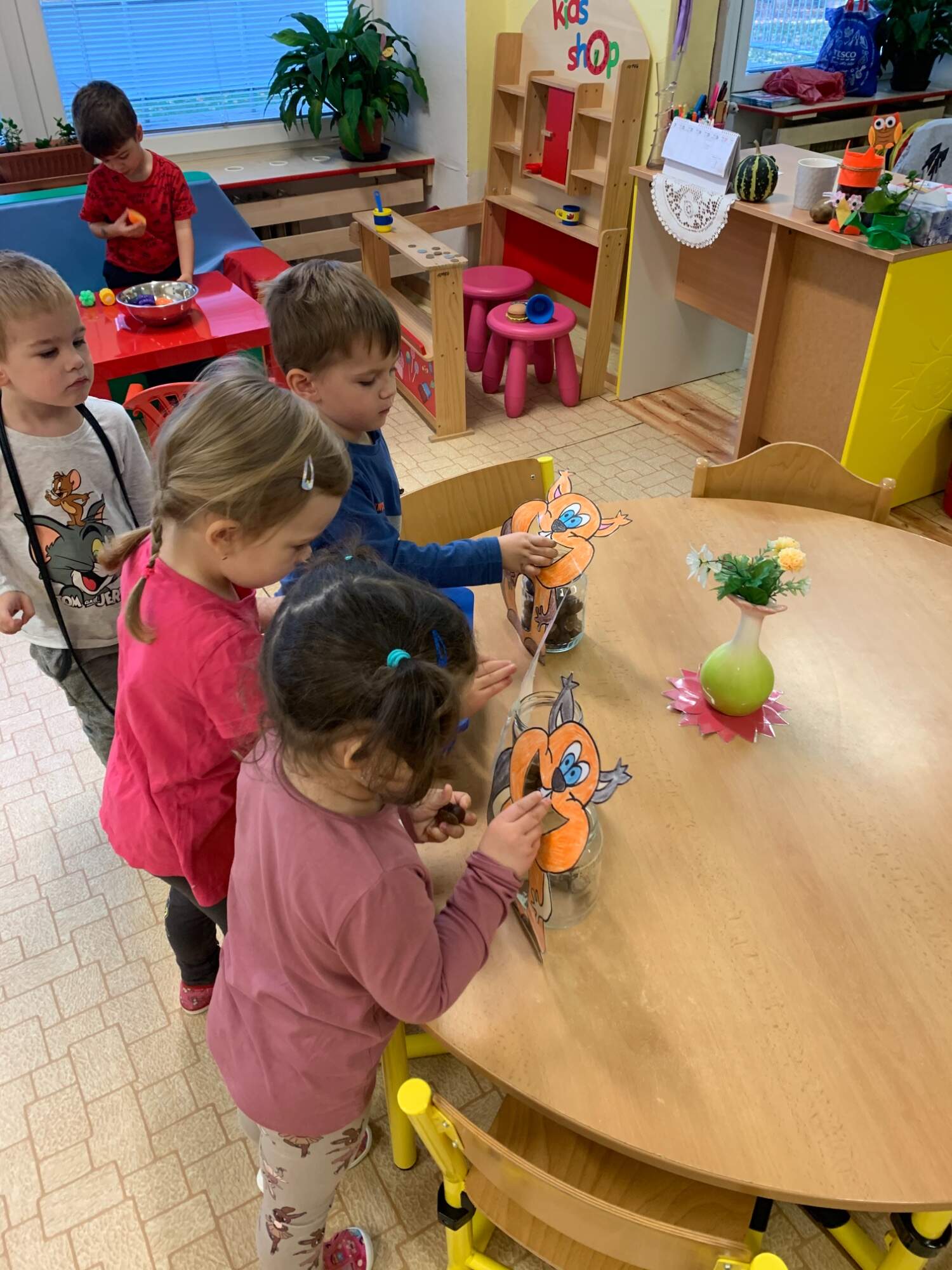 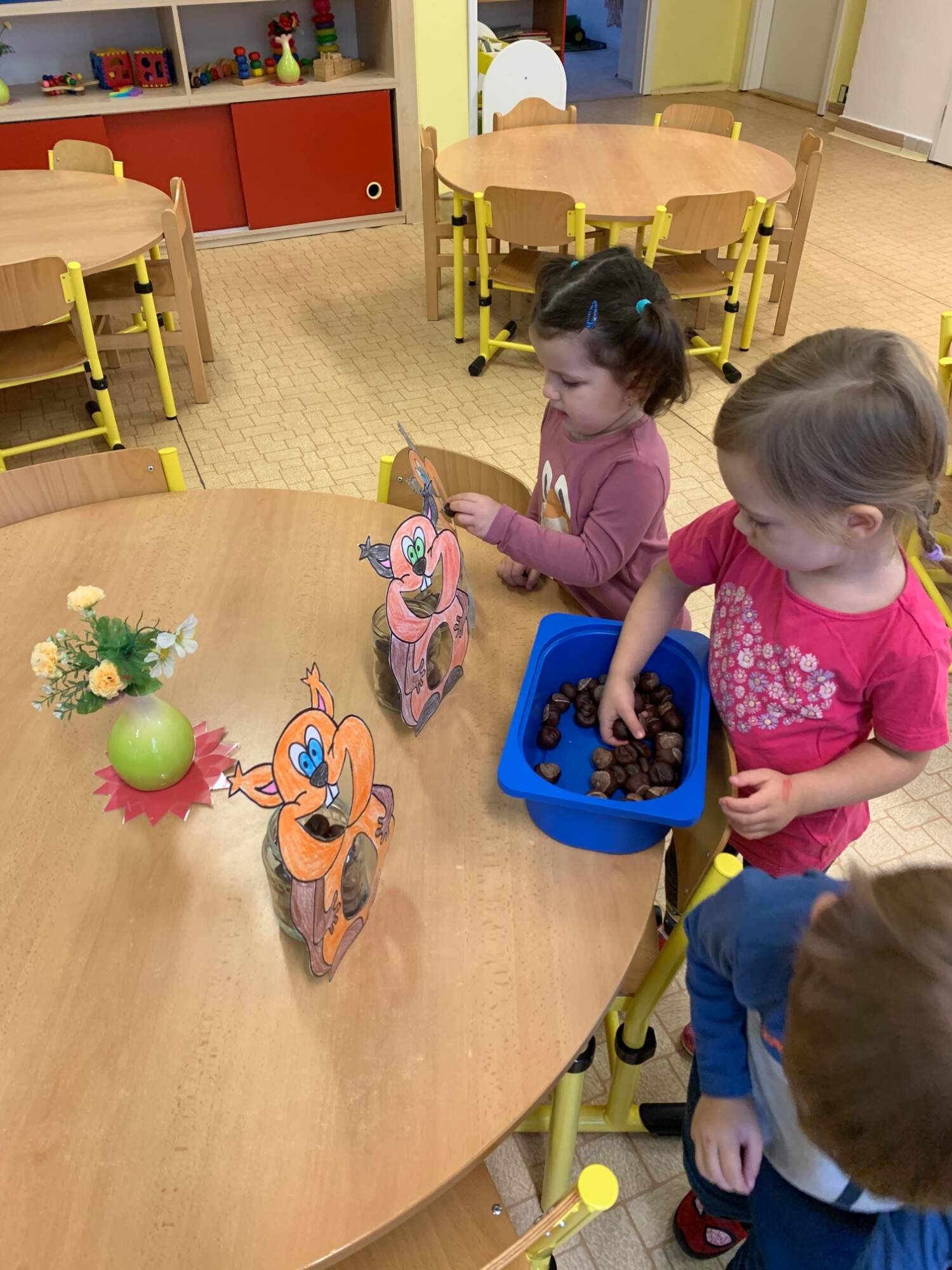 